Sprawozdanie z wykładuSprawozdanie z wykładuSprawozdanie z wykładuSprawozdanie z wykładuData:3.06.2014 roku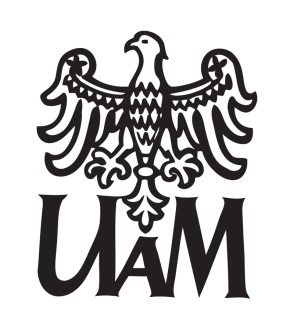 Przedmiot:Administracja Serwerami Sieciowymi LinuksTemat zajęć:Serwery HTTPProwadzący:Maciej Kalkowski Nr indeksu:Lp.ZagadnienieOpis zagadnienia!!!1.WprowadzenieWymień cechy protokołu http.Co to jest serwer WWW?Na czym polegają funkcjonalności userdir i adresy stron błędów?2.Funkcjonalności serwera httpCo to jest VirtualHostJaki problem pojawia się z Virtualhost w SSL? Jak go rozwiązać?Na czym polega mechanizm CGI?Na czym polega uwierzytelnianie http? Jakie ma cechy i kiedy się przydaje?3.GPCS, Proxy, RevProxyOmów mechanizm GPCS.Podaj zasadę działania serwera proxy i kiedy warto z niego skorzystać?Podaj zasadę działania serwera rev proxy i kiedy warto z niego skorzystać?4.ApacheCo to jest serwer Apache? Wymień w Twojej ocenie najważniejsze wspierane funkcje?W jakim trybie obsługi zapytań Apache może działać? Omów tryby.W jaki sposób Apache włącza i wyłącza moduły i virtualhosty?6.NginxCo to jest serwer nginx? Wymień w Twojej ocenie najważniejsze wspierane funkcje?Jakimi mechanizmami Nginx przekazuje odebrane połączenia?Uwagi:Uwagi:Wykład poszerzył moją wiedzę (skala 0-5)Wykład poszerzył moją wiedzę (skala 0-5)Wiedza przekazana w jasny sposób (skala 0-5):Wiedza przekazana w jasny sposób (skala 0-5):Co mogłoby być zrobione lepiej:Co mogłoby być zrobione lepiej:Data sporządzenia:Data sporządzenia: